Исх. № 448 от  30.12 2016 г.Председателю Государственного комитетаРеспублики Башкортостан по делам юстиции                                                                                   Н.М. Галеевой Уважаемая Наиля Миннулловна!В соответствии с Законом Республики Башкортостан от 22 декабря 2008 года № 83-з «О республиканском регистре муниципальных нормативных правовых актов» направляем перечень муниципальных нормативных правовых актов принятых администрацией  сельского поселения Имянликулевский сельсовет муниципального района Чекмагушевский район Республики Башкортостан. Электронные версии направлены на электронный адрес: rma19@bk.ru/ Приложение: перечень муниципальных актов на 2 листах.  Глава сельского поселения Имянликулевский сельсовет муниципального района                                                                 Чекмагушевский  район Республики Башкортостан:                                       Р.Р.ТимерхановПеречень муниципальных актов администрации  сельского поселенияИмянликулевский сельсовет муниципального района Чекмагушевскийрайон Республики Башкортостан  Глава сельского поселения:                                     Р.Р. ТимерхановБАШҠОРТОСТАН  РЕСПУБЛИКАҺЫСАҠМАҒОШ  РАЙОНЫ муниципаль районЫНЫҢ  ИмӘНЛЕҠУЛ АУЫЛ СОВЕТЫ АУЫЛ  БИЛӘмӘҺЕ  ХАКИМИӘТЕ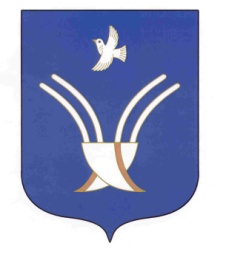 Администрациясельского поселенияимянликулевский сельсоветмуниципального района Чекмагушевский район Республики Башкортостан№Дата и номер принятия муниципального акта, вид документаНазвание муниципального актаОпубликова-ние, обнародование муниципаль-ного актаДата вступления в силуДополни-тельные сведения (протестрешения судов и т.д.)Дата внесения муниципаль-ного акта в республиканский регистр (иная информация1234567*127.12.2016г.№ 32ПостановлениеОб утверждении порядка осуществления администрацией сельского поселения  Имянликулевский сельсовет муниципального района Чекмагушевский район Республики Башкортостан  бюджетных полномочий  главных администраторов доходов бюджетов бюджетной системы Российской Федерацииинформацион-ный стенд и на сайте 28.12.2016г.01.01.2017 -27.12.2016г.№ 33ПостановлениеОб утверждении порядка осуществления администрацией сельского поселения Имянликулевский сельсовет муниципального района Чекмагушевский район Республики Башкортостан бюджетных полномочий главных администраторов доходов бюджетов бюджетной системы Российской Федерацииинформацион-ный стенд и на сайте 28.12.2016г.01.01.201727.12.2016г.№ 34ПостановлениеОб утверждении Перечня главных администраторов  доходов бюджета сельского поселения Имянликулевский сельсовет муниципального района Чекмагушевский район  Республики Башкортостан, а также состава закрепляемых за ними кодов классификации доходов бюджета муниципального района  Чекмагушевский  район  Республики Башкортостан  информацион-ный стенд и на сайте 28.12.2016г.01.01.201727.12.2016г.№ 35ПостановлениеОб утверждении Порядка администрирования доходов бюджетасельского поселения Имянликулевский сельсовет муниципального района Чекмагушевский район Республики Башкортостан, администрируемыхадминистрацией сельского поселения Имянликулевский сельсовет муниципального района Чекмагушевский район Республики Башкортостанинформацион-ный стенд и на сайте 28.12.2016г.01.01.2017